Prostor za urudžbeni štambiljPodnositelj zahtjeva: Naslov: ________________________________________________________________________________________Adresa: ________________________________________________________________________________________OIB:____________________________________________Zastupan po ________________________________________________________________________________________ (kod 2 ili više podnositelja zahtjeva ovdje odrediti zajedničkog predstavnika ili zajedničkog opunomoćenika sukladno čl. 35. st. 1. Zakona o općem upravnom postupku (NN 47/09), a ostale podnositelje zahtjeva navesti u Prilogu A)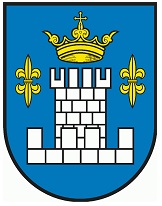 REPUBLIKA HRVATSKAGrad KoprivnicaUpravni odjel za prostorno uređenjeZrinski trg 148 000 KoprivnicaPREDMET: 	UPORABNA DOZVOLA ZA DIO GRAĐEVINE- zahtjev za izdavanje Uz zahtjev se podnosi u skladu s odredbom članka 137. Zakona o gradnji (NN 153/13, 20/17, 39/19 i 125/19) sljedeća dokumentacija: fotokopiju građevinske dozvole, odnosno primjerak glavnog projekta za građevinu koja se može graditi ili radove koji se mogu izvoditi bez građevinske dozvole na temelju glavnog projektapodatke o sudionicima u gradnjipisanu izjavu izvođača o izvedenim radovima i uvjetima održavanja građevinezavršno izvješće nadzornog inženjera o izvedbi građevineizjavu ovlaštenog inženjera geodezije da je građevina smještena na građevnoj čestici, odnosno unutar obuhvata zahvata u prostoru u skladu s građevinskom dozvolom, odnosno glavnim projektomgeodetsku snimku izvedenog stanja građevine ili geodetski elaborat i/ili drugi akt određen posebnim propisima na temelju kojega se u katastru, odnosno katastru infrastrukture i zemljišnoj knjizi evidentiraju zgrade, druge građevine, odnosno način korištenja zemljišta s podacima o lomnim točkama građevine, građevne čestice, odnosno obuhvata zahvata u prostoru prikazane u GML formatu u elektroničkom oblikudokaz da je u katastru formirana građevna čestica, ako se radi o građevini za koju se lokacijskom dozvolom određuje obuhvat zahvata u prostoru unutar kojega se parcelacijskim elaboratom formira građevna čestica, osim za izdavanje privremene uporabne dozvole iz članka 145. stavka 1. podstavka 2. ovoga Zakona ienergetski certifikat zgrade, ako se zahtjev podnosi za zgradu koja mora ispunjavati zahtjeve energetske učinkovitosti.te se uz zahtjev prilažu potpisani slijedeći prilozi: Prilog A, Prilog B, Prilog DDodatna napomena!Sukladno čl. 63 Izmjena i dopuna zakona o gradnji (Narodne novine 39/19) uporabna dozvola:za građevinu izgrađenu na temelju građevinske dozvole izdane na temelju Zakona o gradnji (NN 153/13 i 20/17) izdaje se po tom Zakonu,za građevinu izgrađenu temeljem glavnog porjekta izgrađenog na temelju Zakona o o gradnji (NN 153/13 i 20/17) koja nije izdana do dana stupanja na snagu ID Zakona o gradnji (NN 39/19) (25.4.2019. godine) izdaje se po tom Zakonu,stoga je istom zahtjevu sukladno čl. 137 Zakona o gradnji (NN 153/13 i 20/17) potrebno priložiti:fotokopiju građevinske dozvole, odnosno primjerak glavnog projekta za građevinu koja se može graditi ili radove koji se mogu izvoditi na temelju glavnog projektapodatke o sudionicima u gradnjipisanu izjavu izvođača o izvedenim radovima i uvjetima održavanja građevinezavršno izvješće nadzornog inženjera o izvedbi građevineizjavu ovlaštenog inženjera geodezije da je građevina izgrađena u skladu s geodetskim projektomgeodetski elaborat za evidentiranje građevine u katastru ili promjenu podataka o zgradama ili drugim građevinama, odnosno geodetski elaborat vodova (infrastrukture), koji je ovjerilo tijelo nadležno za državnu izmjeru i katastar nekretnina, odnosno geodetske poslove u jedinici lokalne samouprave, ako se radi o građevini za koju se ne izrađuje geodetski projekt, a koja se evidentira u katastru, odnosno katastru vodovaizjavu ovlaštenog inženjera geodezije da je građevina smještena na građevnoj čestici u skladu s elaboratom o iskolčenju, ako se radi o građevini za koju se ne izrađuje geodetski projektdokaz da je u katastru formirana građevna čestica, ako se radi o građevini za koju se lokacijskom dozvolom određuje obuhvat zahvata u prostoru unutar kojega se parcelacijskim elaboratom formira građevna čestica, osim za izdavanje privremene uporabne dozvoleenergetski certifikat zgrade, ako se zahtjev podnosi za zgradu koja mora ispunjavati zahtjeve energetske učinkovitostite se uz zahtjev prilažu potpisani slijedeći prilozi: Prilog A, Prilog B, Prilog DUpravna pristojba na zahtjev se naplaćuje 20,00*/** kn temeljem Tar. br. 1. Uredbe o tarifi upravnih pristojbi (Narodne novine br. 8/17, 37/17, 129/17, 18/19, 97/19 i 128/19). Upravna pristojba na rješenje plaća se temeljem Tar. br. 51. Uredbe o tarifi upravnih pristojbi u trenutku udovoljavanja zahtjevu pristojbenog obveznika.U________________________, dana ___.___._______. godine. _________________________________Potpis podnositelja zahtjev*osim ako se radi o subjektima oslobođenim od plaćanja upravne pristojbe prema čl. 8. Zakona o upravnim pristojbama (NN 115/16) **osim za podneske koje stranka upućuje elektroničkim putem  u sustavu e-GrađaniPRILOG A – Podaci o podnositeljima zahtjevaU________________________, dana ___.___.________. godine______________________________________________Potpis podnositelja zahtjevaPRILOG B – Dokumentacija koja može biti prilog zahtjevuU________________________, dana ___.___.________. godine______________________________________________Potpis podnositelja zahtjevaPRILOG D – Podaci o projektnoj dokumentacijiU________________________, dana ___.___.________. godine					______________________________________________Potpis podnositelja zahtjevaOIBVrsta subjektaIme i prezime / NazivDržavaPoštanski brojMjestoUlica i kući broje-mailOIBTelefonMobitelFaxOpunomoćenikAdresa za primanje pošteOstali priloziOpis prilogaKatastarski plan(KLASA, URBROJ, datum izdavanja, naziv tijela)Akt za građenje ili glavni projekt(KLASA, URBROJ, datum izdavanja, naziv tijela / oznaka glavnog projekta)Uporabna dozvola za slučaj da su u prethodnim postupcima izdane uporabne dozvole za dijelove građevine po istoj građevinskoj dozvoli(KLASA, URBROJ, datum izdavanja, naziv tijela)Sudionici u gradnji(ime i prezime / tvrtka ili obrt, adresa)Izvješća nadzornih inženjera(oznaka izjave, datum, ime i prezime, broj ovlaštenja, adresa)Geodetski elaborat(oznaka, datum, ime i prezime, broj ovlaštenja)Energetski certifikat(oznaka, datum, ime i prezime, broj ovlaštenja)Vrsta projektaOznaka projektaDatum izradeBroj ovlaštenjaOvlašteni projektantTitulaOIB tvrtke / uredaNaziv tvrtke / uredaVrsta glavnog projektaOznaka projektaDatum izradeBroj ovlaštenjaOvlašteni projektantTitulaOIB tvrtke / uredaNaziv tvrtke / uredaIzvješće o kontroli projekta(Za slučaj da je za glavni projekt izrađivano izvješće o kontroli glavnog projekta, provjeriti je li u izvješću revidenta istaknut poseban zahtjev.)